Žádost o uvolnění z tělesné výchovyv souladu s § 67 odst. 2, zákona 561/2004 Sb. o předškolním, základním, středním vyšším odborném a jiném vzdělávání (školský zákon)Jméno a příjmení: …………………………………………………………… Třída: …………V souladu s § 67 odst. 2, zákona 561/2004 Sb. o předškolním, základním, středním vyšším odborném a jiném vzdělávání (Školský zákon), ředitel školy uvolní žáka z vyučování tělesné výchovy na základě písemného doporučení registrujícího praktického lékaře nebo odborného lékaře.Stanovisko lékaře:Výše uvedený žák/yně Vaší školy nemůže navštěvovat předmět Tělesná výchova ze zdravotních důvodů v době od ……………………….. do ……………………………. 20…. , tj. …….. měsíců/ 1. pololetí/ 2. pololetí/ celý školní rok. (nevyhovující škrtněte)Vyjádření lékaře: Datum: ……………………….			………………………………………								 podpis a razítko lékařeDatum: ………………………..			……………………………………………							         podpis zákonného zástupce								     nebo zletilého žákaVyjádření ředitelky školy:Datum: ……………………….			Podpis ředitelky školy: ……………........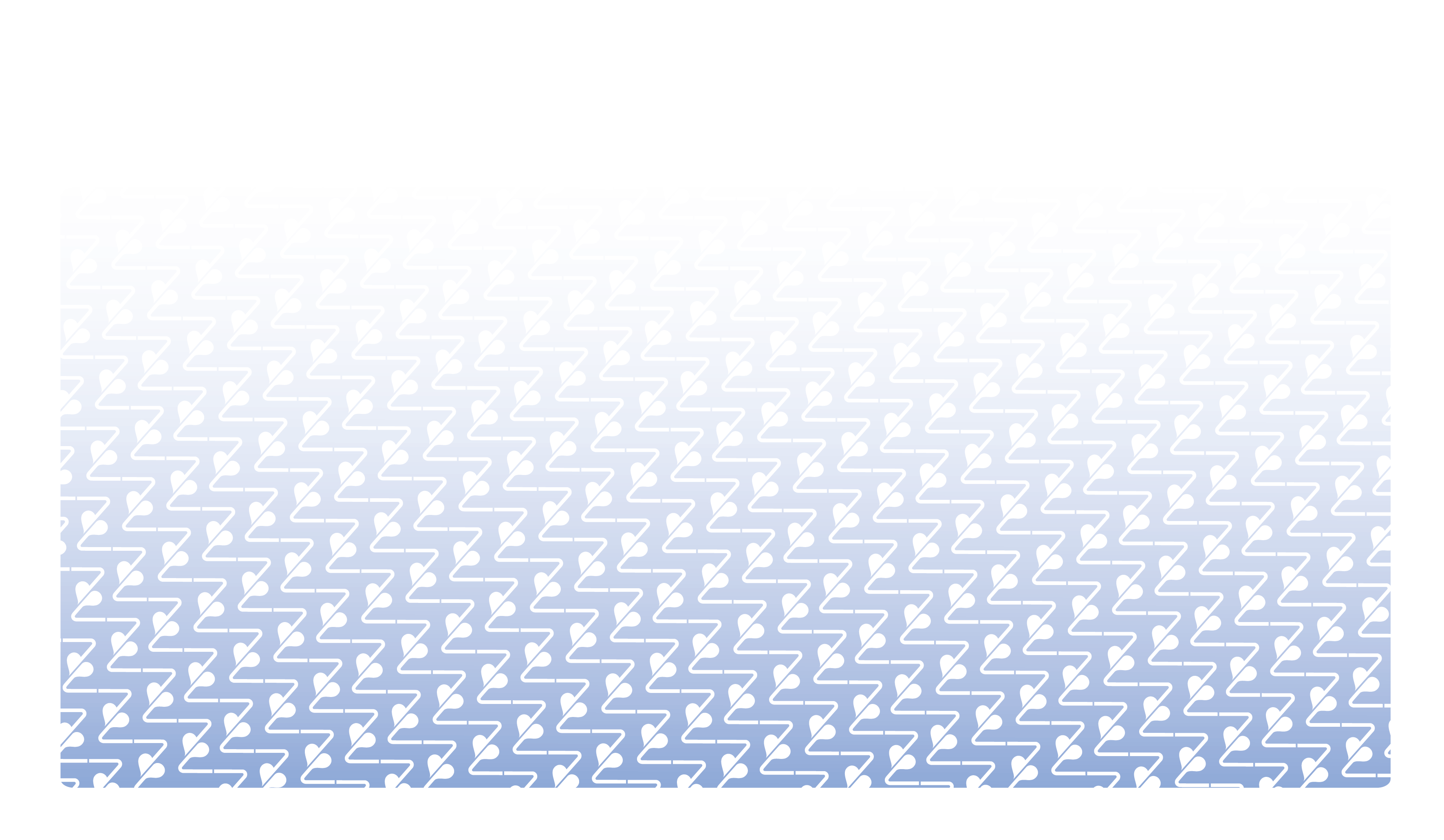 